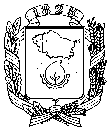 АДМИНИСТРАЦИЯ  ГОРОДА  НЕВИННОМЫССКАСТАВРОПОЛЬСКОГО КРАЯПОСТАНОВЛЕНИЕ27.04.2018                                                                            № 539НевинномысскО внесении изменений в муниципальную программу «Развитие образования в городе Невинномысске», утвержденную постановлением администрации   города Невинномысска от 21 ноября 2016 г. № 2549В соответствии с Порядком разработки, реализации и оценки эффективности муниципальных программ города Невинномысска, утвержденным постановлением администрации города Невинномысска от    14 апреля . № 710, постановляю:1. Внести прилагаемые изменения в муниципальную программу «Развитие образования в городе Невинномысске», утвержденную постановлением администрации города Невинномысска от 21 ноября 2016 г.   № 2549 «Об утверждении муниципальной программы «Развитие образования в городе Невинномысске».2. Настоящее постановление разместить на официальном                        сайте администрации города Невинномысска в                                              информационно–телекоммуникационной сети «Интернет».3. Контроль за выполнением настоящего постановления возложить на первого заместителя главы администрации города Невинномысска    Олешкевич Т.А.Глава города НевинномысскаСтавропольского края                                                                    М.А. МиненковПриложение к постановлению администрациигорода Невинномысска27.04.2018 № 539ИЗМЕНЕНИЯ,которые вносятся в муниципальную программу «Развитие образования в городе Невинномысске», утвержденную постановлением администрации города Невинномысска от 21 ноября 2016 г. № 2549 В паспорте программы:1) в позиции «Целевые индикаторы программы» слова «доля общеобразовательных учреждений и учреждений дополнительного образования, в которых выполнены мероприятия, направленные на совершенствование материально-технической базы, в общем количестве зданий образовательных учреждений и учреждений дополнительного образования» заменить словами «доля общеобразовательных учреждений и учреждений дополнительного образования, в которых выполнены мероприятия в текущем году, направленные на совершенствование материально-технической базы, в общем количестве зданий образовательных учреждений и учреждений дополнительного образования»;2) в позиции «Объемы и источники финансового обеспечения программы»:а) цифры «3841705,12» заменить цифрами «3846602,71»;б) цифры «1605276,53» заменить цифрами «1610174,12»;в) цифры «390472,99» заменить цифрами «395370,58»;3) в позиции «Ожидаемые конечные результаты реализации программы»:а) слова «увеличение доли общеобразовательных учреждений и учреждений дополнительного образования, в которых выполнены мероприятия, направленные на совершенствование материально-технической базы, в общем количестве зданий образовательных учреждений и учреждений дополнительного образования, до 93,55» заменить словами «поддержание и совершенствование материально-технической базы общеобразовательных учреждений и учреждений дополнительного образования в соответствии с нормами СанПин в текущем году»;б) цифры «43,47» заменить цифрами «86,96». В приложении № 1 «Сведения об индикаторах достижения целей программы и показателях решения задач подпрограмм муниципальной программы «Развитие образования в городе Невинномысске» к программе:1) строку 2.7 изложить в следующей редакции:«»;2) строку 2.10 изложить в следующей редакции:«»;3) строки 4.3.3 и 4.3.4 изложить в следующей редакции:«».В приложении № 2 «Перечень ведомственных целевых программ, основных мероприятий муниципальной программы «Развитие образования в городе Невинномысске» к программе в строке 1.2.3.4 слова «декабрь 2017» заменить словами «декабрь 2018».Приложение № 3 «Объемы финансового обеспечения муниципальной программы «Развитие образования в городе Невинномысске» к программе изложить в редакции согласно приложению  № 1 к настоящим изменениям. Приложение № 4 «Объемы финансового обеспечения муниципальной программы «Развитие образования в городе Невинномысске» за счет средств бюджета города» к программе изложить в редакции согласно приложению № 2 к настоящим изменениям.В приложении № 5 «Сведения об источнике информации и методике расчета индикаторов достижения целей программы и показателей решения задач подпрограмм муниципальной программы «Развитие образования в городе Невинномысске» к программе:1) строку 1.2.7 изложить в следующей редакции: «»;2) строку 1.2.10 изложить в следующей редакции:«»;4) строки 3.3.3 и 3.3.4 изложить в следующей редакции:«».В паспорте подпрограммы «Развитие дошкольного образования   в городе Невинномысске» муниципальной программы «Развитие образования в городе Невинномысске» к программе в позиции «Объемы и источники финансового обеспечения подпрограммы»:1) цифры «1826659,68» заменить цифрами «1826060,96»;2) цифры «442827,12» заменить цифрами «442228,40»;3) цифры «784864,83» заменить цифрами «784266,11»;4) цифры «187176,62» заменить цифрами «186577,90».В паспорте подпрограммы «Развитие общего и дополнительного образования в городе Невинномысске» муниципальной программы «Развитие образования в городе Невинномысске» к программе:1) в позиции «Показатели подпрограммы» слова «количество           зданий общеобразовательных учреждений и учреждений дополнительного образования, в которых выполнены мероприятия, направленные                     на совершенствование материально-технической базы» заменить          словами «количество зданий общеобразовательных учреждений и учреждений дополнительного образования, в которых проводились мероприятия в текущем году, направленные на поддержание                             и совершенствование материально-технической базы в соответствии               с нормами СанПина»;2) в позиции «Объемы и источники финансового обеспечения подпрограммы»:а) цифры «1880618,49» заменить цифрами «1886114,80»;б) цифры «461521,21» заменить цифрами «467017,55»;в) цифры «685984,75» заменить цифрами «691481,06»;г) цифры «169623,42» заменить цифрами «175119,73»;3) в позиции «Ожидаемые конечные результаты реализации подпрограммы»:а) слова «увеличение количества зданий образовательных учреждений и учреждений дополнительного образования, в которых выполнены мероприятия, направленные на совершенствование материально-технической базы, до 28 единиц» заменить словами «увеличение количества зданий образовательных учреждений и учреждений дополнительного образования, в которых проведены мероприятия в текущем году, направленные на поддержание и совершенствование материально-технической базы в соответствии с нормами СанПина, до 4 единиц»;б) цифру «10» заменить цифрой «20».Первый заместитель главыадминистрации города Невинномысска                                         В.Э. СоколюкОБЪЕМЫ финансового обеспечения муниципальной программы«Развитие образования в городе Невинномысске»ОБЪЕМЫ финансового обеспечения программы «Развитие образования в городе        Невинномысске» за счет средств бюджета города 2.7.Доля зданий обще-образовательных учреждений и учреждений дополнительного образования, в которых проводились мероприятия в текущем году, направленные на поддержание и совершенствование материально-технической базы в соответствии с нормами СанПина, в общем количестве зданий образовательных учреждений и учреждений дополнительного образования, на конец календарного годапроценты16,1222,5838,7113,33002.10.Доля общеобразовательных учреждений и учреждений дополнительного образования, в которых полностью выполнена замена оконных блоков, в общем количестве общеобразовательных учреждений и учреждений дополнительного образования, нарастающим итогом на конец календарного годапроценты39,1343,4743,4786,9686,9686,964.3.3.Количество зданий обще-образовательных учреждений и учреждений дополнительного образования, в которых проводились мероприятия в текущем году, направленные на поддержание и совершенствование материально-технической базы в соответствии с нормами СанПина, в общем количестве зданий образовательных учреждений и учреждений дополнительного образования, на конец календарного годаединицы57124004.3.4.Количество общеобразовательных учреждений и учреждений дополнительного образования, в которых полностью выполнена замена оконных блоков, нарастающим итогом на конец календарного годаединицы910102020201.2.7.Доля зданий обще-образовательных учреждений и учреждений дополнительного образования, в которых проводились мероприятия в текущем году, направленные на поддержание и совершенствование материально-технической базы в соответствии с нормами СанПина, в общем количестве зданий образовательных учреждений и учреждений дополнительного образованияпроцентыТ=Тз/То100%, где Т – доля зданий образовательных учреждений, в которых выполнены мероприятия, направленные на поддержание и совершенствование материально-технической базы в соответствии с нормами СанПина, Тз – количество образовательных учреждений, в которых проводились мероприятия, направленные на поддержание и совершенствование материально-технической базы в соответствии с нормами СанПина в текущем году, То – общее количество зданий образовательных учрежденийна конец календарного года1.2.10.Доля общеобразовательных учреждений и учреждений дополнительного образования, в которых полностью выполнена замена оконных блоков, в общем количестве общеобразовательных учреждений и учреждений дополнительного образования процентыО=Оз/Оо100%, где О – доля общеобразователь-ных учреждений и учреждений дополнительного образования, в которых полностью выполнена замена оконных блоков, Оо – общее количество общеобразовательных учреждений и учреждений дополнительного образования, Оз – общеобразователь-ные учреждения и учреждения дополнительного образования, в которых выполнена замена оконных блоков полностьюнарастающим итогом на конец календарного года3.3.3.Количество зданий об-щеобразовательных учреждений и учреждений дополнительного образования, в которых выполнены мероприятия, направленные на поддержание и совершенствование материально-технической базы в соответствии с нормами СанПина единицыданные управления образованияна конец календарного года3.3.4.Количество общеобразовательных учреждений и учреждений дополнительного образования,       в которых полностью выполнена замена оконных блоковединицыданные управления образованиянарастающим итогом на конец календарного годаПриложение № 1к изменениям, которые вносятся в муниципальную программу «Развитие образования в городе Невинномысске», утвержденную постановлением администрации города Невинномысска от 21 ноября 2016 г. № 2549№ п/пНаименование программы, подпрограммы программы, ведомственной целевой программы, мероприятия подпрограммы, отдельного мероприятияИсточники финансового обеспечения по ответственным исполнителям, соисполнителям и другим участникам программы, подпрограммОбъем финансового обеспечения по годам (тыс. руб.)Объем финансового обеспечения по годам (тыс. руб.)Объем финансового обеспечения по годам (тыс. руб.)Объем финансового обеспечения по годам (тыс. руб.)№ п/пНаименование программы, подпрограммы программы, ведомственной целевой программы, мероприятия подпрограммы, отдельного мероприятияИсточники финансового обеспечения по ответственным исполнителям, соисполнителям и другим участникам программы, подпрограмм2017 г.2018 г..2020 г.12345671.Программа «Развитие образования  в городе Невинномысске» всего942083,44942918,90974197,15987403,221.Программа «Развитие образования  в городе Невинномысске» средства федерального бюджета:----1.Программа «Развитие образования  в городе Невинномысске» средства бюджета Ставропольского края, в том числе предусмотренные:581984,13547548,32550017,12556879,021.Программа «Развитие образования  в городе Невинномысске» дошкольным образовательным организациям266528,80255650,50257836,05261779,501.Программа «Развитие образования  в городе Невинномысске» общеобразовательным организациям 315455,33291897,82292181,07295099,521.Программа «Развитие образования  в городе Невинномысске» средства бюджета города, в том числе:360099,31395370,58424180,03430524,201.Программа «Развитие образования  в городе Невинномысске» управлению образования8994,399046,919017,549026,901.Программа «Развитие образования  в городе Невинномысске» дошкольным образовательным организациям173723,22186577,90210027,49213937,501.Программа «Развитие образования  в городе Невинномысске» общеобразовательным организациям и организациям дополнительного образования детей154023,72175119,73180029,19182308,421.Программа «Развитие образования  в городе Невинномысске» МБУ «ЦАХО»15656,7516643,0517106,3317241,031.Программа «Развитие образования  в городе Невинномысске» МБУ «ЦРО»7701,237982,997999,488010,35средства внебюджетных источников:----2.Подпрограмма 1 «Развитие дошкольного образования в городе Невинномысске»всего440252,02442228,40467863,54475717,002.Подпрограмма 1 «Развитие дошкольного образования в городе Невинномысске»средства бюджета Ставропольского края, в том числе предусмотренные:266528,80255650,50257836,05261779,502.Подпрограмма 1 «Развитие дошкольного образования в городе Невинномысске»дошкольным образовательным организациям266528,80255650,50257836,05261779,502.Подпрограмма 1 «Развитие дошкольного образования в городе Невинномысске»средства бюджета города, в том числе:173723,22186577,90210027,49213937,502.Подпрограмма 1 «Развитие дошкольного образования в городе Невинномысске»дошкольным образовательным организациям173723,22186577,90210027,49213937,502.1.Основное мероприятие 1: обеспечение государственных гарантий реализации прав на получение общедоступного и бесплатного дошкольного образования в муниципальных и частных дошкольных образовательных организациях всего238818,20232137,87234323,42238266,872.1.Основное мероприятие 1: обеспечение государственных гарантий реализации прав на получение общедоступного и бесплатного дошкольного образования в муниципальных и частных дошкольных образовательных организациях средства бюджета Ставропольского края, в том числе предусмотренные:238818,20232137,87234323,42238266,872.1.Основное мероприятие 1: обеспечение государственных гарантий реализации прав на получение общедоступного и бесплатного дошкольного образования в муниципальных и частных дошкольных образовательных организациях дошкольным образовательным организациям238818,20232137,87234323,42238266,872.2.Основное мероприятие 2: оказание материальной поддержки родителям в воспитании и обучении детей, посещающих образовательные организации, реализующие образовательную программу дошкольного образования в виде компенсации части родительской платывсего22889,7223512,6323512,6323512,632.2.Основное мероприятие 2: оказание материальной поддержки родителям в воспитании и обучении детей, посещающих образовательные организации, реализующие образовательную программу дошкольного образования в виде компенсации части родительской платысредства бюджета Ставропольского края, в том числе предусмотренные:22889,7223512,6323512,6323512,632.2.Основное мероприятие 2: оказание материальной поддержки родителям в воспитании и обучении детей, посещающих образовательные организации, реализующие образовательную программу дошкольного образования в виде компенсации части родительской платыдошкольным образовательным организациям22889,7223512,6323512,6323512,632.3.Основное мероприятие 3: создание условий для осуществления присмотра и ухода за детьмивсего170702,12184774,89210027,49213937,502.3.Основное мероприятие 3: создание условий для осуществления присмотра и ухода за детьмисредства бюджета города, в том числе:170702,12184774,89210027,49213937,502.3.Основное мероприятие 3: создание условий для осуществления присмотра и ухода за детьмидошкольным образовательным организациям170702,12184774,89210027,49213937,502.4.Основное мероприятие 4: проведение мероприятий по энергосбережению (работы по замене оконных блоков в МДОО)всего6140,88603,15--2.4.Основное мероприятие 4: проведение мероприятий по энергосбережению (работы по замене оконных блоков в МДОО)средства бюджета Ставропольского края, в том числе предусмотренные:4820,88---2.4.Основное мероприятие 4: проведение мероприятий по энергосбережению (работы по замене оконных блоков в МДОО)дошкольным образовательным организациям4820,88---2.4.Основное мероприятие 4: проведение мероприятий по энергосбережению (работы по замене оконных блоков в МДОО)средства бюджета города, в том числе:1320,00603,15--2.4.Основное мероприятие 4: проведение мероприятий по энергосбережению (работы по замене оконных блоков в МДОО)дошкольным образовательным организациям1320,00603,15--2.5.Основное мероприятие 5: совершенствование материально-технической базы МДООвсего1701,101199,86--2.5.Основное мероприятие 5: совершенствование материально-технической базы МДООсредства бюджета города, в том числе:1701,101199,86--2.5.Основное мероприятие 5: совершенствование материально-технической базы МДООдошкольным образовательным организациям1701,101199,86--3.Подпрограмма 2 «Развитие общего и дополнительного образования в городе Невинномысске» всего469479,05467017,55472210,26477407,943.Подпрограмма 2 «Развитие общего и дополнительного образования в городе Невинномысске» средства бюджета Ставропольского края, в том числе предусмотренные:315455,33291897,82292181,07295099,523.Подпрограмма 2 «Развитие общего и дополнительного образования в городе Невинномысске» общеобразовательным организациям 313961,71291897,82292181,07295099,523.Подпрограмма 2 «Развитие общего и дополнительного образования в городе Невинномысске» организациям дополнительного образования детей1493,62---3.Подпрограмма 2 «Развитие общего и дополнительного образования в городе Невинномысске» средства бюджета города, в том числе:154023,72175119,73180029,19182308,423.Подпрограмма 2 «Развитие общего и дополнительного образования в городе Невинномысске» общеобразовательным организациям и организациям дополнительного образования детей154023,72175119,73180029,19182308,423.1. Основное мероприятие 1: обеспечение государственных гарантий реализации прав на получение общедоступного и бесплатного начального общего, основного общего, среднего общего образованиявсего389905,68391357,70402601,12407328,083.1. Основное мероприятие 1: обеспечение государственных гарантий реализации прав на получение общедоступного и бесплатного начального общего, основного общего, среднего общего образованиясредства бюджета Ставропольского края, в том числе предусмотренные:308741,35291897,82292181,07295099,523.1. Основное мероприятие 1: обеспечение государственных гарантий реализации прав на получение общедоступного и бесплатного начального общего, основного общего, среднего общего образованияобщеобразовательным организациям 308741,35291897,82292181,07295099,523.1. Основное мероприятие 1: обеспечение государственных гарантий реализации прав на получение общедоступного и бесплатного начального общего, основного общего, среднего общего образованиясредства бюджета города, в том числе:81164,3399459,88110420,05112228,563.1. Основное мероприятие 1: обеспечение государственных гарантий реализации прав на получение общедоступного и бесплатного начального общего, основного общего, среднего общего образованияобщеобразовательным организациям 81164,3399459,88110420,05112228,563.2.Основное мероприятие 2: организация предоставления дополнительного образования детей в муниципальных образовательных организациях дополнительного образованиявсего47752,5955336,6759397,2159867,933.2.Основное мероприятие 2: организация предоставления дополнительного образования детей в муниципальных образовательных организациях дополнительного образованиясредства бюджета Ставропольского края, в том числе предусмотренные:1493,62---3.2.Основное мероприятие 2: организация предоставления дополнительного образования детей в муниципальных образовательных организациях дополнительного образованияорганизациям дополнительного образования детей1493,62---3.2.Основное мероприятие 2: организация предоставления дополнительного образования детей в муниципальных образовательных организациях дополнительного образованиясредства бюджета города, в том числе:46258,9755336,6759397,2159867,933.2.Основное мероприятие 2: организация предоставления дополнительного образования детей в муниципальных образовательных организациях дополнительного образованияорганизациям дополнительного образования детей46258,9755336,6759397,2159867,933.3.Основное мероприятие 3: организация бесплатного горячего питания школьников с целью социальной поддержки отдельных категорий учащихсявсего11 869,91 ---3.3.Основное мероприятие 3: организация бесплатного горячего питания школьников с целью социальной поддержки отдельных категорий учащихсясредства бюджета города, в том числе:11 869,91 ---3.3.Основное мероприятие 3: организация бесплатного горячего питания школьников с целью социальной поддержки отдельных категорий учащихсяобщеобразовательным организациям 11 869,91---3.4. Основное мероприятие 4: организация и проведение каникулярного отдыха, трудовой занятости детей и подростков во внеурочное времявсего11189,4310211,9310211,9310211,933.4. Основное мероприятие 4: организация и проведение каникулярного отдыха, трудовой занятости детей и подростков во внеурочное времясредства бюджета города, в том числе:11189,4310211,9310211,9310211,933.4. Основное мероприятие 4: организация и проведение каникулярного отдыха, трудовой занятости детей и подростков во внеурочное времяобщеобразовательным организациям и организациям дополнительного образования детей11189,4310211,9310211,9310211,933.5.Основное мероприятие 5: капитальный ремонт крыш зданий общеобразовательных организацийвсего3204,38951,10--3.5.Основное мероприятие 5: капитальный ремонт крыш зданий общеобразовательных организацийсредства бюджета Ставропольского края, в том числе предусмотренные:2861,67---3.5.Основное мероприятие 5: капитальный ремонт крыш зданий общеобразовательных организацийобщеобразовательным организациям 2861,67---3.5.Основное мероприятие 5: капитальный ремонт крыш зданий общеобразовательных организацийсредства бюджета города, в том числе:342,71951,10--3.5.Основное мероприятие 5: капитальный ремонт крыш зданий общеобразовательных организацийобщеобразовательным организациям 342,71951,10--3.6.Основное мероприятие 6: противопожарные мероприятиявсего373,23---3.6.Основное мероприятие 6: противопожарные мероприятиясредства бюджета города, в том числе:373,23---3.6.Основное мероприятие 6: противопожарные мероприятияобщеобразовательным организациям 373,23---3.7.Основное мероприятие 7: совершенствование материально-технической базы ООвсего2 825,148698,77--3.7.Основное мероприятие 7: совершенствование материально-технической базы ООсредства бюджета города, в том числе:2 825,148698,77--3.7.Основное мероприятие 7: совершенствование материально-технической базы ООобщеобразовательным организациям и организациям дополнительного образования детей2 825,148698,77--3.8.Основное мероприятие 8: проведение мероприятий по энергосбережению (работы по замене оконных блоков в ОО)всего2358,69461,38--3.8.Основное мероприятие 8: проведение мероприятий по энергосбережению (работы по замене оконных блоков в ОО)средства бюджета Ставропольского края, в том числе предусмотренные:2358,69---3.8.Основное мероприятие 8: проведение мероприятий по энергосбережению (работы по замене оконных блоков в ОО)общеобразовательным организациям и организациям дополнительного образования детей2358,69---3.8.Основное мероприятие 8: проведение мероприятий по энергосбережению (работы по замене оконных блоков в ОО)средства бюджета города, в том числе:-461,38--3.8.Основное мероприятие 8: проведение мероприятий по энергосбережению (работы по замене оконных блоков в ОО)общеобразовательным организациям и организациям дополнительного образования детей-461,38--4.Подпрограмма 3 «Обеспечение реализации программы»всего32352,3733672,9534123,3534278,284.Подпрограмма 3 «Обеспечение реализации программы»средства бюджета города, в том числе:32352,3733672,9534123,3534278,284.Подпрограмма 3 «Обеспечение реализации программы»управлению образования8994,399046,919017,549026,904.Подпрограмма 3 «Обеспечение реализации программы»МБУ «ЦАХО»15656,7516643,0517106,3317241,034.Подпрограмма 3 «Обеспечение реализации программы»МБУ «ЦРО»7701,237982,997999,488010,354.1.Основное мероприятие 1: исполнение судебных актов РФ по возмещению вреда здоровьювсего129,45128,01128,01128,014.1.Основное мероприятие 1: исполнение судебных актов РФ по возмещению вреда здоровьюсредства бюджета города, в том числе:129,45128,01128,01128,014.1.Основное мероприятие 1: исполнение судебных актов РФ по возмещению вреда здоровьюуправлению образования129,45128,01128,01128,014.2.Основное мероприятие 2: обеспечение деятельности по реализации программывсего8864,948918,908889,538898,894.2.Основное мероприятие 2: обеспечение деятельности по реализации программысредства бюджета города, в том числе:8864,948918,908889,538898,894.2.Основное мероприятие 2: обеспечение деятельности по реализации программыуправлению образования8864,948918,908889,538898,894.3.Основное мероприятие 3: обеспечение централизованного хозяйственного обслуживания учрежденийвсего15656,7516643,0517106,3317241,034.3.Основное мероприятие 3: обеспечение централизованного хозяйственного обслуживания учрежденийсредства бюджета города, в том числе:15656,7516643,0517106,3317241,034.3.Основное мероприятие 3: обеспечение централизованного хозяйственного обслуживания учрежденийМБУ «ЦАХО»15656,7516643,0517106,3317241,034.4.Основное мероприятие 4: обеспечение методического обслуживания образовательных учреждений, организаций. всего7701,237982,997999,488010,354.4.Основное мероприятие 4: обеспечение методического обслуживания образовательных учреждений, организаций. средства бюджета города, в том числе:7701,237982,997999,488010,354.4.Основное мероприятие 4: обеспечение методического обслуживания образовательных учреждений, организаций. МБУ «ЦРО»7701,237982,997999,488010,35Приложение № 2к изменениям, которые вносятся в муниципальную программу «Развитие образования в городе Невинномысске», утвержденную постановлением администрации города Невинномысска от 21 ноября 2016 г. № 2549№ п/пНаименование программы, подпрограммы, основного мероприятияЦелевая статья расходовЦелевая статья расходовЦелевая статья расходовЦелевая статья расходовОтветственные исполнители, соисполнители, участникиРасходы по годам (тыс. руб.)Расходы по годам (тыс. руб.)Расходы по годам (тыс. руб.)Расходы по годам (тыс. руб.)№ п/пНаименование программы, подпрограммы, основного мероприятияпрограм-маподпрограм-маоснов-ное мероприятиенаправ-ление расходовОтветственные исполнители, соисполнители, участники....12345678910111.Программа «Развитие образования в городе Невинномысске», всего, в том числе:0100000000всего:360099,31395370,58424180,03430524,201.Программа «Развитие образования в городе Невинномысске», всего, в том числе:0100000000управ-ление образования администрации города Невинномысска8994,399046,919017,549026,901.Программа «Развитие образования в городе Невинномысске», всего, в том числе:0100000000дошкольные образовательные организации173723,22186577,90 210027,49213937,501.Программа «Развитие образования в городе Невинномысске», всего, в том числе:0100000000общеобразовательные организации и организации дополнительного образования детей154023,72175119,73180029,19182308,421.Программа «Развитие образования в городе Невинномысске», всего, в том числе:0100000000МБУ  «ЦАХО»15656,7516643,0517106,3317241,031.Программа «Развитие образования в городе Невинномысске», всего, в том числе:0100000000МБУ «ЦРО»7701,237982,997999,488010,352.Подпрограмма 1 «Развитие дошкольного образования в городе Невинномысске», всего, в том числе:01  10000000всего:173723,22186577,90210027,49213937,502.Подпрограмма 1 «Развитие дошкольного образования в городе Невинномысске», всего, в том числе:01  10000000дошколь-ные образовательные организации173723,22186577,90210027,49213937,502.1.Основное мероприятие 3: создание условий для осуществления присмотра и ухода за детьми0110300000, 11010всего:170702,12184774,89210027,49213937,502.1.Основное мероприятие 3: создание условий для осуществления присмотра и ухода за детьми0110300000, 11010дошкольные образовательные организации170702,12184774,89210027,49213937,502.2.Основное мероприятие 4: проведение мероприятий по энергосбережению (работы по замене оконных блоков в МДОО)0110400000, S6690всего:1320,00603,15--2.2.Основное мероприятие 4: проведение мероприятий по энергосбережению (работы по замене оконных блоков в МДОО)0110400000, S6690дошкольные образовательные организации1320,00603,15--2.3.Основное мероприятие 5: совершенствование материально-технической базы муниципальных дошкольных образовательных организаций01010500000всего:1701,101199,86--2.3.Основное мероприятие 5: совершенствование материально-технической базы муниципальных дошкольных образовательных организаций01010500000дошкольные образовательные организации1701,101199,86--3.Подпрограмма «Развитие общего и дополнительного образования в городе Невинномысске», всего, в том числе:01 2  00  00000всего:154023,72175119,73180029,19182308,423.Подпрограмма «Развитие общего и дополнительного образования в городе Невинномысске», всего, в том числе:01 2  00  00000общеобразовательные организации и организации дополнительного образования детей154023,72175119,73180029,19182308,423.1. Основное мероприятие 1: обеспечение государственных гарантий реализации прав на получение общедоступного и бесплатного начального общего, основного общего, среднего общего образования01   201 00000,11010  всего:81164,3399459,88110420,05112228,563.1. Основное мероприятие 1: обеспечение государственных гарантий реализации прав на получение общедоступного и бесплатного начального общего, основного общего, среднего общего образования01   201 00000,11010  общеобразовательные организации 81164,3399459,88110420,05112228,563.2.Основное мероприятие 2: организация предоставления дополнительного образования детей в муниципальных образовательных организациях дополнительного образования01 20200000,11010,20120  всего:46258,9755336,6759397,2159867,933.2.Основное мероприятие 2: организация предоставления дополнительного образования детей в муниципальных образовательных организациях дополнительного образования01 20200000,11010,20120  организации дополнительного образования детей46258,9755336,6759397,2159867,933.3.Основное мероприятие 3: организация бесплатного горячего питания школьников с целью социальной поддержки отдельных категорий учащихся01    2  0300000, 80190 всего:11869,91---3.3.Основное мероприятие 3: организация бесплатного горячего питания школьников с целью социальной поддержки отдельных категорий учащихся01    2  0300000, 80190 общеобразовательные учреждения города11869,91---3.4. Основное мероприятие 4: организация и проведение каникулярного отдыха, трудовой занятости детей и подростков во внеурочное время01  204 00000,11010,  20110всего:11189,4310211,9310211,9310211,933.4. Основное мероприятие 4: организация и проведение каникулярного отдыха, трудовой занятости детей и подростков во внеурочное время01  204 00000,11010,  20110общеобразовательные организации и организации дополнительного образования детей11189,4310211,9310211,9310211,933.5.Основное мероприятие 5: капитальный ремонт крыш зданий общеобразовательных организаций0120511010,S7300всего:342,71951,1--3.5.Основное мероприятие 5: капитальный ремонт крыш зданий общеобразовательных организацийобщеобразовательные учреждения города342,71951,10--3.6.Основное мероприятие 6: противопожарные мероприятия0120600000,11010всего:373,23---3.6.Основное мероприятие 6: противопожарные мероприятия0120600000,11010общеобразовательные учреждения города373,23---3.7.Основное мероприятие 7: совершенствование материально-технической базы0120700000,11010всего:2 825,148698,77--3.7.Основное мероприятие 7: совершенствование материально-технической базы0120700000,11010общеобразовательным организациям и организациям дополнительного образования детей2 825,148698,77--3.8.Основное мероприятие 8: проведение мероприятий по энергосбережению (работы по замене оконных блоков в общеобразовательных учреждениях и учреждениях дополнительного образования0120800000, S6690всего:-461,38--3.8.Основное мероприятие 8: проведение мероприятий по энергосбережению (работы по замене оконных блоков в общеобразовательных учреждениях и учреждениях дополнительного образования0120800000, S6690общеобразовательным организациям и организациям дополнительного образования детей-461,38--4.Подпрограмма 3 «Обеспечение реализации программы»013 0000000 всего:32352,3733672,9534123,3534278,284.Подпрограмма 3 «Обеспечение реализации программы»013 0000000 управление образования 8994,399046,919017,549026,904.Подпрограмма 3 «Обеспечение реализации программы»013 0000000 МБУ  «ЦАХО»15656,7516643,0517106,3317241,034.Подпрограмма 3 «Обеспечение реализации программы»013 0000000 МБУ «ЦРО»7701,237982,997999,488010,354.1.Основное мероприятие 1: исполнение судебных актов РФ по возмещению вреда здоровью01 3 01 00000, 20090всего:129,45128,01128,01128,014.1.Основное мероприятие 1: исполнение судебных актов РФ по возмещению вреда здоровью01 3 01 00000, 20090управление образования 129,45128,01128,01128,014.2.Основное мероприятие 2: обеспечение деятельности по реализации программы013 0200000, 10010, 10020 всего:8864,948918,908889,538898,894.2.Основное мероприятие 2: обеспечение деятельности по реализации программы013 0200000, 10010, 10020 управление образования 8864,948918,908889,538898,894.3.Основное мероприятие 3: обеспечение централизованного хозяйственного обслуживания учреждений01 303  00000,11010всего:15656,7516643,0517106,3317241,034.3.Основное мероприятие 3: обеспечение централизованного хозяйственного обслуживания учреждений01 303  00000,11010МБУ  «ЦАХО»15656,7516643,0517106,3317241,034.4.Основное мероприятие 4: обеспечение методического обслуживания образовательных учреждений, организаций. 013 04 00000, 11010 всего:7701,237982,997999,488010,354.4.Основное мероприятие 4: обеспечение методического обслуживания образовательных учреждений, организаций. 013 04 00000, 11010 МБУ «ЦРО» 7701,237982,997999,488010,35